           ҠАРАР                                                                             РЕШЕНИЕОб отмене решения  Совета сельского поселения Дмитриевский сельсовет муниципального района  Благоварский район Республики Башкортостан  № 27-316 от 23.05.2019 года «Об утверждении порядка создания и использования ,в том числе на платной основе ,парковок (парковочных мест)»         На основании экспертного заключения  Государственного комитета Республики Башкортостан по делам юстиции  НГР RU 03042105201900008  от 11 декабря 2020 года  Совет сельского поселения Дмитриевский  сельсовет муниципального района Благоварский район Республики БашкортостанРЕШИЛ:1.Отменить решение  Совета сельского поселения Дмитриевский сельсовет муниципального района  Благоварский район Республики Башкортостан  № 27-316  от 23мая 2019 года «Об утверждении порядка создания и использования ,в том числе на платной основе ,парковок (парковочных мест)» .2. Разместить настоящее решение на сайте сельского поселения Дмитриевский  сельсовет муниципального района Благоварский район Республики Башкортостан.Глава сельского поселения 		Дмитриевский сельсовет	                                              Н.Н.АминоваД.Дмитриевка22 декабря  2020 г.№ 15-98XXVIII сакырылышы   БАШКОРТОСТАН РЕСПУБЛИКАhЫБЛАГОВАР  РАЙОНЫМУНИЦИПАЛЬ РАЙОНЫНЫҢ ДМИТРИЕВКА АУЫЛ СОВЕТЫ                    АУЫЛ БИЛӘМӘҺЕ СОВЕТЫ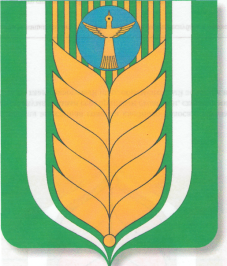 СОВЕТ СЕЛЬСКОГО ПОСЕЛЕНИЯ ДМИТРИЕВСКИЙ СЕЛЬСОВЕТ МУНИЦИПАЛЬНОГО РАЙОНА                       БЛАГОВАРСКИЙ РАЙОНРЕСПУБЛИКИ БАШКОРТОСТАНXXVIII  созыва452749,  Дмитриевка ауылы,Мэктэп урамы, 5452749, д.Дмитриевка,ул. Школьная, 5